INDICAÇÃO Nº 2528/2017Sugere ao Poder Executivo Municipal que proceda a roçagem e limpeza em área publica no entorno do campo do Jd. Alfa.Excelentíssimo Senhor Prefeito Municipal, Nos termos do Art. 108 do Regimento Interno desta Casa de Leis, dirijo-me a Vossa Excelência para sugerir ao setor competente que proceda a roçagem e limpeza em área publica no entorno do campo do Jd. Alfa.Justificativa:Fomos procurados por munícipes solicitando essa providencia, pois da forma que se encontra, o local está favorecendo o aparecimento de animais peçonhentos, causando transtornos e insegurança.Plenário “Dr. Tancredo Neves”, em 10 de Março de 2017.José Luís Fornasari“Joi Fornasari”-Solidariedade-- Vereador -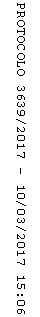 